Enterprise South Liverpool AcademyMedical Treatment of Students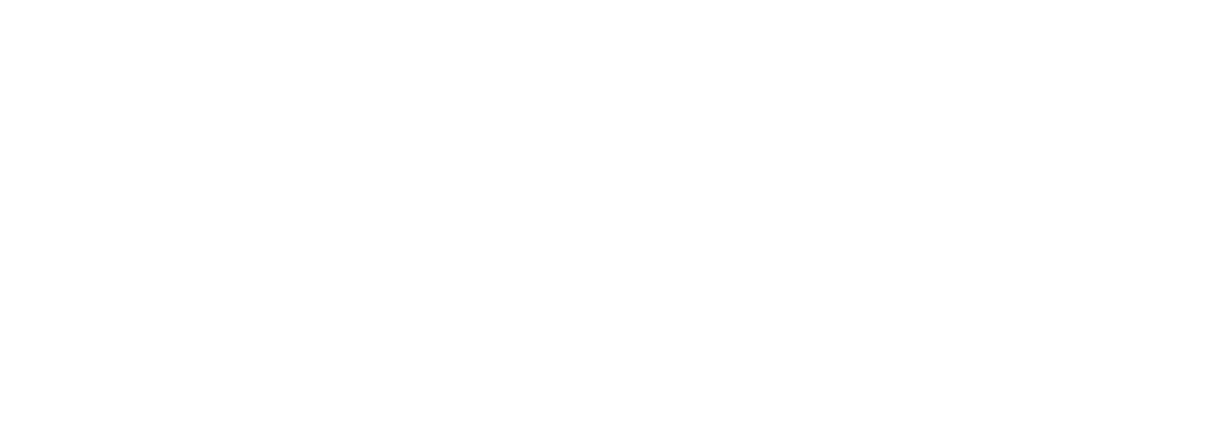 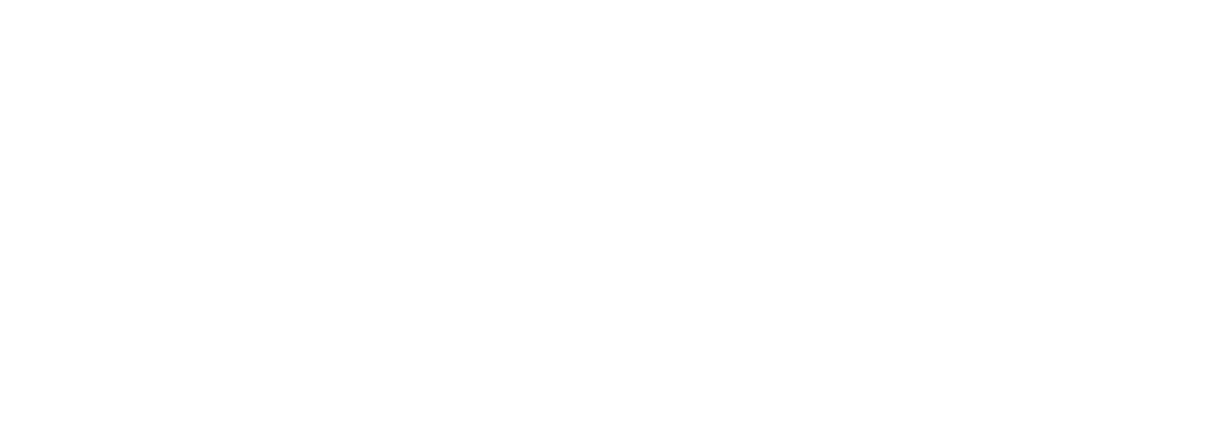 The sponsors’ mission is that the Enterprise South Liverpool Academy (ESLA) equips all members of its learning community with the values, skills and attributes they will need for personal success and well-being in a multi-cultural society and global economyAlso to significantly contribute to community cohesion and regeneration as a centre of learning to provide support, training and business opportunities for the benefit of all local people.The Enjoyment of Learning, the opportunities provided through the Enterprise and Business and Languages for Business specialisms and a culture that reflects Christian Values and Principles are the core characteristics of the Academy. These complementary core elements are evident in everything the Academy does and represents.IntroductionThe Academ y seeks to support the full range of student need against the 5 outcomes of Every Child Matters. It is vital to the Academ y to ensure that students with medical needs are included, achieve and stay safe.Most students will at some time have a medical condition that may affect their short term participation in academ y activities, but some have conditions that, if not properly managed could limit their long term access to education.  It is the Academ y’s responsibility to take extra care in supervising some activities to make sure that these students, and others, are not put at risk.Roles and ResponsibilitiesParents, as the primary carers, have responsibility for the health of the child and must inform the Academy about any medical condition, treatment or special care needed.The Governors and Principal retain the main responsibility for ensuring the Academy systems comply with the law and keep both students and staff safe.The Off Site Learning Coordinator, as the Academ y’s appointed first aid officer, will oversee the arrangements for first aid provision and the medical treatment of students in conjunction with the Academy Nurses.Teachers have a responsibility for ensuring that they are aware of students’ medical needs, follow advice given and the procedures for tripsThe Academ y Nurses are responsible for sharing information and skills with staff as needed including advising staff on the practical aspects of management of:•	Asthma attacks•	Diabetes•	Epilepsy•	Anaphylactic ReactionPolicyThis policy provides the basis for ensuring that students with medical needs receive proper care and support at the Academ y.Students with medical requirements need to:•    Access a good general education•    Be included in as wide a range of activities as possible•    Stay safe•    Have their needs known by those responsible for them•    Be supported by multi-agency adviceIt is the policy of the Academ y that the administration of medicines both as a matter of routine and in emergency situations has clearly defined processes that are dictated by good practice and adhered to at all times by all parties.It is important to note there is no legal duty, which requires staff to administer medication.  Staff who assist with any form of medication in accordance with the procedures detailed within this guidance are reassured that they will be acting within the scope of their employment and that they will be indemnified. Indemnity requires that the procedures are followed as delineated.Illness in the Academ yIf a student becomes ill in a lesson and the teacher feels that medical treatment is required, the student should be sent to the attendance officer / reception, accompanied by another student if necessary. .The Academ y has a strict policy that no medication will be given orally or externally unless permission has been given by the parent. Parents will be contacted depending upon the nature of the medical problem.If the teacher feels that the student is too ill or injured to be moved, then a designated First Aid member of staff should be called.   First Aid should be administered, as appropriate.   If it is thought that follow-up treatment is required, the parent will be contacted or a letter sent home with the student.In more serious cases, where hospital attention is deemed necessary, the Academy will contact parents, who will be expected to take their child to hospital.In an emergency, an ambulance must be called and the parent contacted by the Academ y.  In the absence of a parent, a member of staff must accompany the student to the hospital and remain there until the parent arrives.If a parent cannot be contacted, the Academy will act in loco parentis and give permission for any emergency treatment.Further information on First Aid arrangements in the Academy can be found in the Health and Safety ManualMedication in the Academ yFor medication to be permitted within the Academ y an Administration of Medicines form must be completed in agreement with parents and a parental consent form must be completed prior to the acceptance of medication onto the Academy sites.   If more than one medication is required, all medications must be dealt with as separate issues with the procedures being followed for each.  W here appropriate a doctor’s note should be received to confirm the necessity for the medication to be administered during Academy hours.  This must be handed to the Office Manager and the details entered in the medication record book.All medication must be in the original container and must have•    The student’s name•    The name and strength of the medication•    The dosage and the times when the medication should be given•    The expiry dateMedication must be kept in a locked cabinet, labelled with the student’s name and checked regularly for ‘use by’ date.   The key will be held in a restricted but accessible place known to the Office Manager or other designated member of staff.   If fridge storage is required arrangements are to store the medication in  a lockable secure area.   Once removed from the cabinet or fridge the medication should be administered immediately and never left unattended.   The necessary documentation for recording the administration of medication must also be completed immediately. Parents should dispose of unused medicationWhen a student presents himself/herself for medication, the responsible member of staff will•    Check the written request for the Academy to administer medication (Administration of Medicines form)•    Check the written confirmation from a health practitioner (if applicable)•    Check the parental consent form•    Check for the medication identified with the name of the child•    Cross check with another adult the identity of the child and medicineStudents will take the medication themselves and this will be logged in the record book by time and date and signed by 2 people, one of whom can be the student if they are responsible enough. The Academ y will ensure that the student has access to an area away from public view to take the medication. No child will be permitted to use another’s medication. This procedure must also be adhered to in the case of the administration of medication on Academ y trips.If a student refuses medication the Academ y will notify the parents immediately.Students with significant medical needs must have an Individual Health Care Plan (I.H.C.P.) agreed by parents, Academ y staff and appropriate Health Care Practitioner. The School Health practitioner will identify those students who require an IHCP and leads on the production and content of the planInformation regarding medication will be held in individual student files on the confidential event log and as a list in the Academ y Medical Profile, access to these files will be restricted however summary information and advice  vital  to  staff  will  be  kept  on  the  administration system  in  individual student files  when parental permission has been gained. Student information will be shared in more detail with staff when needed (e.g. trips and special activities) to inform care plans and risk assessments.DefinitionsIHCP    Individual Health Care PlanAppendicesESLAF40          Administration of MedicinesESLAF41          Parental Consent (Medicines) FormAPPROVED DATEPending - GovernorsPending - GovernorsPending - GovernorsREVIEW DATEUnder ReviewUnder ReviewUnder ReviewSIGNEDHEAD OF SCHOOL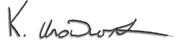 PRINT NAMEKEVIN UNSWORTHSIGNEDCHAIR OF GOVERNORS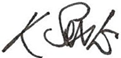 PRINT NAMEKEITH SEXTON